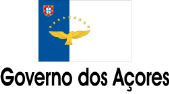 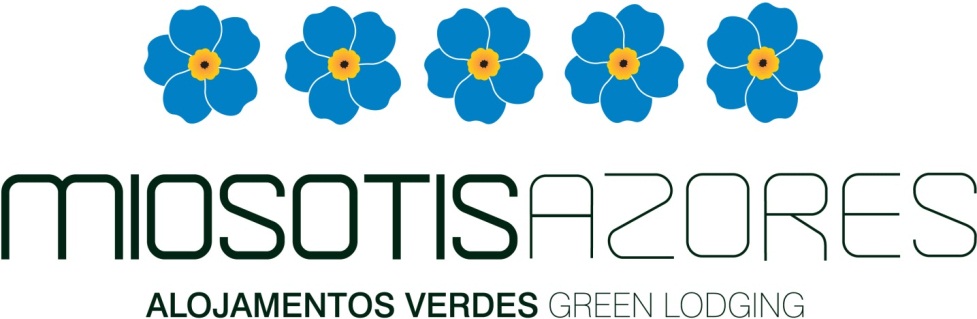 Questionário de desempenho ambiental/Environmental performance inquiry                  Para comentários utilize o verso da folha ou miosotis.sraa@azores.gov.pt . Agradecemos o seu contributo. For suggestions please use the back or misotis.sraa@azores.gov.pt. Thank you A preencher pelo hóspede/Guest´s opinionData de entrada (Check in)   ___/___/___    data de saída (Check out)  ___/___/___Nome do estabelecimento/ Lodging’s name _____________________________________________   Ilha onde se localiza o alojamento/ Lodging’s island______________________________Escolheu este estabelecimento porque (até 2 escolhas)/ This lodging’s choice was because of (2 choices):Antes da sua chegada ao alojamento sabia que o mesmo possuía o galardão Miosotis Azores? Prior to your arrival did you know this lodging was awarded with Miosotis Azores environmental logo?Na próxima escolha de alojamento nos Açores irá optar por um com o galardão Miosotis Azores? Next time for your lodging in Azores are you going to choose one with Miosotis Azores’s logo?Acha importante que este estabelecimento tenha bons comportamentos/práticas ambientais?       Do you consider important staying in a lodging with good environmental practices?Considera que os comportamentos/práticas ambientais deste estabelecimento são? How do you consider this lodging environmental practices? Considera a informação ambiental fornecida no quarto suficiente? Do you think the information given on the bedroom is sufficient?